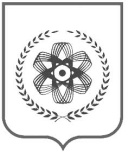 Томская областьгородской округзакрытое административно-территориальное образование СеверскДУМА ЗАТО  СЕВЕРСКМОЛОДЕЖНЫЙ ПАРЛАМЕНТ
РЕШЕНИЕОб избрании заместителя председателя Молодежного парламента11.10.2016                                                                                                        №  2	В соответствии с разделом 4 Положения о Молодежном парламенте, утвержденного  Решением Думы ЗАТО Северск  от 28.04.2016 № 13/11,                 МОЛОДЕЖНЫЙ ПАРЛАМЕНТ РЕШИЛ:Избрать заместителем председателя  Молодежного  парламента по  результатам открытого голосования  Гамзатова Руслана Абасовича.2. Разместить решение на официальном сайте Думы ЗАТО                   Северск в информационно-телекоммуникационной сети «Интернет»                         (http://duma-seversk.ru).Председатель  Молодежного парламента  					 	Жаворонкова Т.С. 